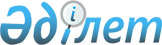 Об определении сроков представления заявок на получение субсидий по каждому виду субсидируемых приоритетных сельскохозяйственных культур
					
			Утративший силу
			
			
		
					Постановление акимата Кордайского района Жамбылской области от 21 сентября 2016 года № 324. Зарегистрировано Департаментом юстиции Жамбылской области 11 октября 2016 года № 3172. Утратило силу постановлением Кордайского районного акимата Жамбылской области от 30 декабря 2022 года № 541
      Сноска. Утратило силу постановлением Кордайского районного акимата Жамбылской области от 30.12.2022 № 541 (вводится в действие по истечении десяти календарных дней после дня его первого официального опубликования).
      Примечание РЦПИ.
      В тексте документа сохранена пунктуация и орфография оригинала.
      В соответствии с Законом Республики Казахстан от 23 января 2001 года "О местном государственном управлении и самоуправлении в Республике Казахстан" и Правилами субсидирования повышения урожайности и качества продукции растениеводства, стоимости горюче-смазочных материалов и другихтоварно-материальных ценностей, необходимых для проведения весенне-полевых и уборочных работ, путем субсидирования производства приоритетных культур и стоимости затрат на возделывание сельскохозяйственных культур в защищенном грунте, утвержденными приказом исполняющего обязанности Министра сельского хозяйства Республики Казахстан от 27 февраля 2015 года № 4-3/177 "Об утверждении Правил субсидирования повышения урожайности и качества продукции растениеводства, стоимости горюче-смазочных материалов и других товарно-материальных ценностей, необходимых для проведения весенне-полевых и уборочных работ, путем субсидирования производства приоритетных культур и стоимости затрат на возделывание сельскохозяйственных культур в защищенном грунте" (зарегистрирован в Реестре государственной регистрации нормативных правовых актов № 11094), акимат Кордайского района ПОСТАНОВЛЯЕТ:
      1. Определить сроки представления заявок для включения в список сельскохозяйственных товаропроизводителей района на получение субсидий на повышение урожайности и качества продукции растениеводства, стоимости горюче-смазочных материалов и других товарно-материальных ценностей, необходимых для проведения весенне-полевых и уборочных работ, затрат на возделывание сельскохозяйственных культур в защищенном грунте по каждому виду субсидируемых приоритетных сельскохозяйственных культур согласно приложению к постановлению.
      2. Коммунальному государственному учреждению "Отдел сельского хозяйства акимата Кордайского района" в установленном законодательством порядке обеспечить:
      1) государственную регистрацию настоящего постановления в органах юстиции;
      2) в течение десяти календарных дней после государственной регистрации настоящего постановления его направление на официальное опубликование; 
      3) размещение настоящего постановления на интернет-ресурсе акимата Кордайского района;
      4) принятие иных мер, вытекающих из настоящего постановления.
      3. Контроль за исполнением данного постановления возложить на заместителя акима района Б. Саниязова.
      4. Настоящее постановление вступает в силу со дня государственной регистрации в органах юстиции и вводится в действие после дня его первого официального опубликования. Сроки представления заявкок для включения в список сельскохозяйственных товаропроизводителей района на получение субсидий на повышение урожайности и качества продукции растениеводства, стоимости горюче-смазочных материалов и других товарно-материальных ценностей, необходимых для проведения весенне-полевых и уборочных работ, затрат на возделывание сельскохозяйственных культур в защищенном грунте по каждому виду субсидируемых приоритетных сельскохозяйственных культур
      Сноска. Приложение с изменениями, внесенными постановлением акимата Кордайского района Жамбылской области от 28.11.2016 № 414 (вводится в действие после дня его первого официального опубликования).
					© 2012. РГП на ПХВ «Институт законодательства и правовой информации Республики Казахстан» Министерства юстиции Республики Казахстан
				
      Аким района

К. Досаев
Приложение к постановлению
акимата Кордайского района
от 21 сентября 2016 года № 324
№
Приоритетные сельскохозяйственные культуры
Сроки начала представления заявки
Сроки окончания представления заявки
1.
Сахарная свекла на 1 гектар
10.10.2016 год
03.11.2016 год
2.
Сахарная свекла на 1 тонну
10.10.2016 год
01.12.2016 год
3.
Овощи закрытого грунта (в теплицах фермерского образца)
10.10.2016 год
01.12.2016 год
4.
Овощи закрытого грунта (в теплицах промышленного образца)
10.10.2016 год
01.12.2016 год
5.
Сахарная свекла на 1 гектар, с применением систем капельного орошения промышленного образца, систем спринклерного орошения промышленного образца
10.10.2016 год
03.11.2016 год
6.
Сахарная свекла на 1 тонну, с применением систем капельного орошения промышленного образца, систем спринклерного орошения промышленного образца
10.10.2016 год
01.12.2016 год
7.
Масличные культуры
10.10.2016 год
03.11.2016 год
8.
Кукуруза на зерно, с применением систем капельного орошения промышленного образца, систем спринклерного орошения промышленного образца
10.10.2016 год
03.11.2016 год
9.
Кукуруза на зерно
10.10.2016 год
03.11.2016 год
10.
Многолетние травы (чистый посев)
10.10.2016 год
03.11.2016 год
11.
Многолетние травы, 2, 3 годов жизни
10.10.2016 год
03.11.2016 год
12.
Многолетние травы, с применением систем капельного орошения промышленного образца, систем спринклерного орошения промышленного образца
10.10.2016 год
03.11.2016 год
13.
Кукуруза на силос
10.10.2016 год
03.11.2016 год
14.
Картофель
10.10.2016 год
03.11.2016 год
15.
Кукуруза на силос, с применением систем капельного орошения промышленного образца, систем спринклерного орошения промышленного образца
10.10.2016 год
03.11.2016 год
16.
Яровой ячмень
15.12.2016 год
23.12.2016 год
17.
Озимая пшеница
15.12.2016 год
23.12.2016 год
18.
Овощи на открытом грунте
15.12.2016 год
23.12.2016 год